Link Governor Visit Report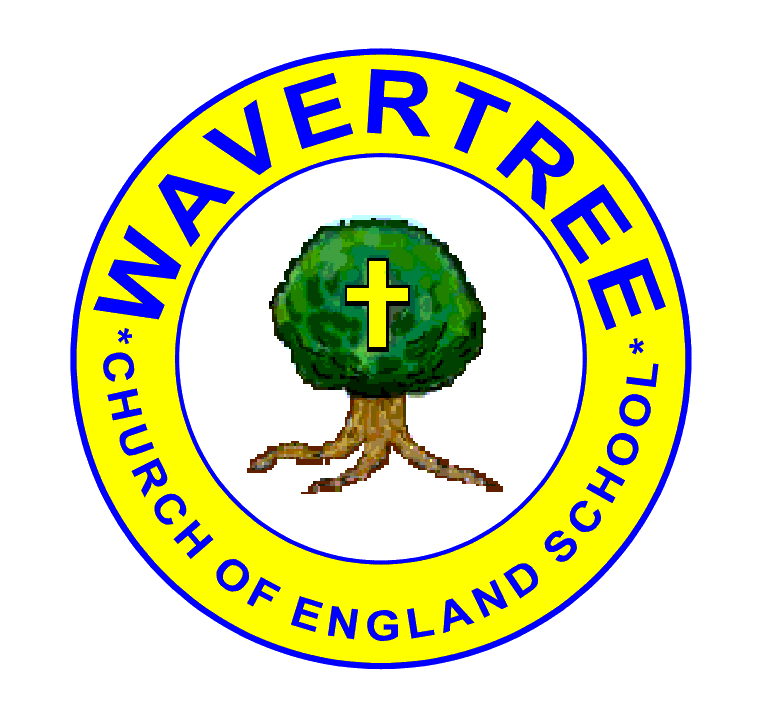 Belong     Believe     AchieveSigned:………………………………. 		Signed:……………………………….(Governor)						 (Teacher/ Subject Leader)Signed:……………………………….                                                            (Headteacher)NameCurriculum Area of ResponsibilityDate of VisitFocus of VisitClasses/staff visitedSummary of activities What is the key focus for your curriculum area this year? What actions have you taken so far?What are the current strengths of your curriculum area?Which areas are you looking to develop further?How do you monitor the progress of children in your subject area? What do you do with that information?Which groups of children are you most concerned about? How are the needs of this group being addressed?Summary of activities What is the key focus for your curriculum area this year? What actions have you taken so far?What are the current strengths of your curriculum area?Which areas are you looking to develop further?How do you monitor the progress of children in your subject area? What do you do with that information?Which groups of children are you most concerned about? How are the needs of this group being addressed?What I have learned as a result of my visitWhat I have learned as a result of my visitPositive comments about the focusPositive comments about the focusAspects I would like clarified/ questions I haveAspects I would like clarified/ questions I haveIdeas for future visits/ other commentsIdeas for future visits/ other comments